Følgeskjema for søkere til bachelorstudium i klassisk ballettFrist for opplasting: 20. februar 2024 (kl. 23.59)SøkeropplysningerTidligere utdanning innen dansVennligst før opp maks. 2 utdanninger du har (Navn på skolen, lærere og tidsrom (år start – år slutt)).MotivasjonHva er din motivasjon for å søke studiet og hvilke forventninger har du til studiet?Etternavn: Fornavn: Alder: Ditt søkenummer (6 siffer fra Søknadsweb):Din høyde i cm:Navn og telefonnummer av foresatte:Last opp et profil bilde av deg selv: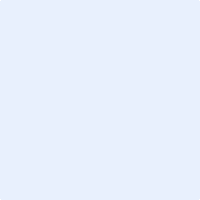 